ООО "НЕО-ФАРМ"141142, МО, Лосино-Петровский, п. Биокомбината, д. 42, пом. IИНН 7732121736Место расчётов: Аптечный пункт №50-122КАССОВЫЙ ЧЕК №58Приход01.08.2022 15:18Смена229Телефон или электронный адрес покупателяolga.trushina2014@gmail.comприменяемая система налогообложения                                                                                                                                                        ОСНКассирКабанова Е. Ю.ИНН кассира505015071141адрес отправителяnoreply@chek.pofd.ruСтолички пакет 30х38см Бронирование (Столички.ру)1 х 0.00общая стоимость позиции с учетом скидок и наценок0.00Ставка НДС                                                                                                                                                         20%способ расчетаПОЛНЫЙ РАСЧЕТпредмет расчетаТОВАРУрсофальк капс. 250мг №1001 шт. х 1541.50общая стоимость позиции с учетом скидок и наценок1541.50Ставка НДС10%способ расчетаПОЛНЫЙ РАСЧЕТпредмет расчетаТОВАРКТ GS1.М010403271701268321P965921387459ИТОГ1541.50НАЛИЧНЫМИ                                                                                                                                                         0.00БЕЗНАЛИЧНЫМИ1541.50Зачет предоплаты (аванса)0.00Сумма по чеку (БСО) в кредит0.00Сумма по чеку (БСО) встречным представлением0.00НДС 10%140.14версия ФФД1.2N ФН9960440301276140регистрационный номер ККТ0004735039006090N ФД20491ФП764354302Адрес сайта для просмотра чека: platformaofd.ruАдрес сайта для проверки чека: https://www.nalog.gov.ru/СПАСИБО ЗА ПОКУПКУ!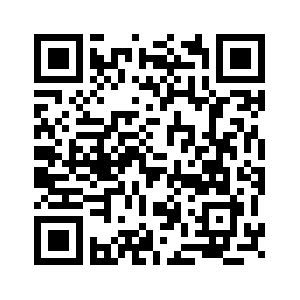 